Rotary Club of Carleton Place  & Mississippi Mills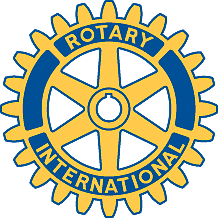    Bulletin: November 24, 2006                MEETING OF NOVEMBER 21There were 12 members present for the meeting but, with credits for rose sale activities, the Secretary was able to mark 16 of our 17 members present. Fraser chaired the meeting in Brenda’s absence and welcomed Rotarian Bill Gray from the Cataraqui Club who was present to speak about the “Shelterbox” program (see shelterbox.ca). All present thanked Brian for his hard work in making our initial rose sale a real success and there were many great stories regarding the reactions of rose recipients. It would appear that net revenue will be in the range of $1,300.  Debbie briefed the meeting on preparations for the Club’s Santa Claus Parade entry and called for volunteers for construction of the float and participation during the parade itself.Following a discussion of the problems that “no shows” generate in terms of meal preparation and payment, it was moved and agreed that henceforth members who do not advise Allan Maxwell by Monday that they will not be present at the Tuesday meeting, will be expected to pay for the meal in any event. Allan undertook to send out an e-mail each Monday confirming attendance the following day.  After the meal members had an opportunity to look at the shelter tent and all the other contents of a typical Shelterbox. Bill Gray then spoke to us regarding the speed and flexibility of the program that has been in place for about 6 years with 30,000 boxes distributed to disaster locations around the world and with some 450,000 individuals benefiting in some way. He showed a short video presentation and noted the growing need for shelter at locations such as the Daadob Refugee Camp in Kenya which houses Somalian refugees. Boxes are custom packed at the central repository in Cornwall, England to reflect whether the box is destined to tropical, northern or mountainous regions and the cost per box is $1,150. Clubs and individuals can donate part of the full cost if they wish. Delivery of the boxes is paid by NGOs. It was an excellent presentation and the Shelterbox will be added to the list of possible international contributions under consideration by the Club.CLUB ACTIVITIES: Santa Claus Parade, Saturday November 25.Election of the 07/08 Club Executive will take place at the November 28 meeting.A decision regarding international projects will take place on December 5 when we will have a better assessment of the state of our general account.The Seniors’ dinner will be held in lieu of our December 12 meeting.